Znak sprawy : ZP.271.7.2016	Gmina PopówZawadyUl. Częstochowska 642-110 Popówdo postępowania o udzielenie zamówienia publicznego, którego przedmiotem jest:Zakup wraz z dostawą ciągnika rolniczego dla Gminy Popów z/s w Zawadach.Dane Sprzedającego (Sprzedających wspólnie ubiegających się o udzielenie zamówienia):Osoba/osoby uprawnione :a)	……………………………………………………….……              …………………………….(imię nazwisko, nr telefonu)b)	……………………………………………………….……              …………………………….(imię nazwisko, nr telefonu)OFERUJEMY realizację powyższego przedmiotu zamówienia, w następującej cenie słownie złotych: ……………………………………………………………………………….………… …………………………………………………..……………………………………………….…………Marka ciągnika : …………………………………………………..……………………………………Model ciągnika : …………………………………………………..……………………………………ZOBOWIĄZUJEMY SIĘ do udzielenia gwarancji jakości na okres :    24   36   48 miesięcy**.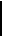 (**należy zaznaczyć wybraną liczbę miesięcy)ZOBOWIĄZUJEMY SIĘ do wykonania przedmiotu zamówienia w terminie do dnia ………………... **                  (**należy wpisać jeden z dwóch terminów tj. 20.12.2016 r. lub 27.12.2016 r.). SKŁADAMY OFERTĘ na wykonanie przedmiotu zamówienia w zakresie zgodnym ze Specyfikacją Istotnych Warunków Zamówienia. OŚWIADCZAMY, że zapoznaliśmy się ze „Specyfikacją Istotnych Warunków Zamówienia”, akceptujemy jej treść, wyjaśnienia i zmiany oraz uznajemy się za związanych określonymi                   w niej postanowieniami  i zasadami postępowania.OŚWIADCZAMY, że zapoznaliśmy się z postanowieniami umowy, która stanowi załącznik do specyfikacji. Zobowiązujemy się w przypadku wyboru naszej oferty do zawarcia umowy na określonych w niej warunkach, w miejscu i terminie wyznaczonym przez Kupującego.JESTEŚMY związani ofertą przez czas wskazany w Specyfikacji Istotnych Warunków Zamówienia. OŚWIADCZAMY, że złożona przez nas oferta będzie prowadziła/ nie będzie prowadziła*** do powstania u Kupującego obowiązku podatkowego zgodnie z przepisami o podatku od towarów i usług …………………………………………….…………..………………………………….………………………………………………………………………………………………………………..Należy wpisać (nazwę towaru lub usług, których dostawa lub świadczenie będzie prowadzić do powstania obowiązku podatkowego) (Zgodnie z art. 91 ust. 3a ustawy Pzp Sprzedający, składając ofertę, informuje Kupującego, czy wybór oferty będzie prowadzić do powstania u Kupującego obowiązku podatkowego, wskazując nazwę (rodzaj) towaru lub usług, których dostawa lub świadczenie będzie prowadzić do jego powstania, oraz wskazując ich wartość bez kwoty podatku. Kupujący w celu oceny takiej oferty dolicza do przedstawionej w niej ceny podatek od towarów i usług, który miałby obowiązek rozliczyć zgodnie z tymi przepisami).OŚWIADCZAMY, ŻE :przedmiot zamówienia wykonamy samodzielnie *;powierzymy podwykonawcom realizację następujących części zamówienia *, ***:(część (zakres) powierzonych prac) (w razie potrzeby powielić odpowiednią ilość razy)  powierzymy podwykonawcom realizację zamówienia i jednocześnie powołujemy się na ich zasoby, w celu wykazania spełniania warunków udziału w postępowaniu, o których mowa w SIWZ, na zasadach określonych w art. 22a ust. 1 ustawy Prawo zamówień publicznych *,***: (część (zakres) przedmiotu zamówienia oraz nazwa (firma) i adres podwykonawcy)(w razie potrzeby powielić odpowiednią ilość razy)OŚWIADCZAMY, że niniejsza oferta zawiera na stronach nr od ………. do ……… informacje stanowiące tajemnicę przedsiębiorstwa w rozumieniu przepisów o zwalczaniu nieuczciwej konkurencji i zastrzegamy, że nie mogą być one udostępnione. Na potwierdzenie powyższego na stronach nr od ……. do ….….. załączamy stosowne wyjaśnienia. W przypadku gdy Sprzedający nie wypełni pkt. 12 formularza, Kupujący uzna że dane zawarte w ofercie nie stanowią tajemnicy przedsiębiorstwa. A w przypadku gdy Wykonawca zastrzeże część oferty i nie wykaże dlaczego zastrzeżona część stanowi tajemnicę przedsiębiorstwa, Kupujący uzna, że Sprzedający nie zastrzegł skutecznie tej części oferty i uzna ją za jawną.Kupujący  informuje, że zgodnie z art. 8 ust. 3 ustawy z dnia 29 stycznia 2004 r. –  Prawo zamówień publicznych (tekst jedn. Dz. U. z 2015 r., poz. 2164) za tajemnicę przedsiębiorstwa nie mogą być uznane informacje ujawnione przez Kupującego w czasie otwarcia ofert, tj. nazwy (firmy) oraz adresy wykonawców, a także informacje dotyczące ceny, terminu wykonania zamówienia, okresu gwarancji i warunków płatności zawartych w ofertach. Z uwagi na to Kupujący zastrzega, że powyższe dane, jako nie stanowiące tajemnicy przedsiębiorstwa z mocy ustawy będą traktowane jako jawne.  OŚWIADCZAMY, że sposób reprezentacji Sprzedającego***/Sprzedających wspólnie ubiegających się o udzielenie zamówienia*** dla potrzeb niniejszego zamówienia jest następujący: …………………………….…………………………………………………………………………………………….
(wypełniają jedynie przedsiębiorcy składający wspólną ofertę – spółki cywilne lub konsorcja)WSZELKĄ KORESPONDENCJĘ w sprawie niniejszego postępowania należy kierować na poniższy adres:	……………………………………………………………………………………………………………	TELEFON 	…………………………..…………….., FAKS 	 …………………………………………, e-mail	………………………………………… .OFERTĘ niniejszą składamy na ……….. stronach. ZAŁĄCZNIKAMI do niniejszej oferty, stanowiącymi jej integralną część są:  ..............................................................................................  ..............................................................................................  ..............................................................................................  ..................................................................................................................................., dnia ..................2016 r.    		           Podpisano    				              .........................................................................                                                                                                                                    (podpis upoważnionego przedstawiciela Sprzedającego                                                                                                                                                      / Pełnomocnika Sprzedającego)*) W przypadku nie wykreślenia którejś z pozycji i nie wypełnienia pola w pozycji 11.2 lub 11.3 oznaczonego „część (zakres) powierzonych prac”, „część (zakres) powierzonych prac oraz nazwa (firma) podwykonawcy” – Kupujący uzna, odpowiednio, że Sprzedający nie zamierza powierzyć wykonania żądanej części zamówienia podwykonawcom i Sprzedający nie polega na zasobach podwykonawcy w celu wykazania spełniania warunków udziału w postępowaniu, których mowa w SIWZ. **) należy zaznaczyć wybraną liczbę miesięcy w pkt. 4 **) należy wpisać jeden z dwóch termin wykonania zamówienia w pkt. 5 ***) niepotrzebne skreślićNr postępowania ZP.271.7.2016Załącznik nr 1A do Formularza ofertowego WYKAZ SZCZEGÓŁÓW OFEROWANEGO PRZEDMIOTU ZAMÓWIENIA / Zakup wraz z dostawą ciągnika rolniczego dla Gmina Popów, Zawady, Ul. Częstochowska 6, 42-110 PopówW kolumnie oferowane parametry należy dokładnie opisać zaoferowany parametr aby Kupujący nie miał wątpliwości w jego ocenie.  Podpisano    				              .........................................................................                                                                                                                                    (podpis upoważnionego przedstawiciela Sprzedającego                                                                                                                                                      / Pełnomocnika Sprzedających)------------------------------------------------------------(pieczęć Sprzedającego/ Pełnomocnika Sprzedającego)FORMULARZ OFERTOWYPełna nazwa:Pełna nazwa:Siedziba:Siedziba:Adres:Adres:REGON Nr:NIP Nr:Nr telefonu:Nr faksu:E – mail :E – mail :Nazwa przedmiotu zamówieniaWartość nettoPodatek VATPodatek VATWartość bruttoNazwa przedmiotu zamówieniaWartość nettoStawka %Kwota podatku VAT w PLNWartość bruttoZakup wraz z dostarczeniem ciągnika rolniczegoLp.Opis przedmiotu zamówieniaOferowany parametr1turbodoładowany z chłodnicą powietrza o pojemności od 3600 do 4400 cm3, 4 cylindrowy moc min 80 KM, minimum Euro IIIA (brak filtra cząstek stałych)2maksymalny moment obrotowy minimum 350 Nm,3zbiornik paliwa minimum 120 l4napęd na cztery koła (4WD)5most napędowy tylny z blokadą mechanizmu różnicowego oraz zwolnicami planetarnymi6most napędowy przedni ze zwolnicami planetarnymi7przekładnia mechaniczna 12 x 12, min 40 km/h8sprzęgło dwutarczowe suche z niezależnym sterowaniem wałka WOM9tylny wałek WOM zależny i niezależny, obr. min.  540/100010przedni wałek WOM 11hamulec roboczy tarczowy mokry, sterowany hydraulicznie12hamulec postojowy mechaniczny sterowany ręcznie13oś przednia o ograniczonym poślizgu wyposażona w 2 siłowniki skrętu14hydrostatyczny układ kierowniczy15układ hydrauliczny wyposażony w pompę o wydajności min druga 50 litrów16ciśnienie robocze min 16 MPa17rozdzielacz hydrauliki zewnętrznej trzysekcyjny (6 szybkozłącza)18ilość gniazd hydraulicznych: -min 6 z tyłu i 4 z przodu ciągnika19tylny podnośnik TUZ sterowany mechanicznie o udźwigu minimum 3000 kg, wyposażony w 2 siłowniki;20przedni podnośnik TUZ o udźwigu minimum 2000 kg, wyposażony w 2 siłowniki;21kabina ogrzewana, klimatyzowana wyposażona w fotel z pasem, instalację radiową, 2 lampy robocze przednie 2 lampy robocze tylnie, 2 lusterka zewnętrzne, wycieraczki szyby przedniej i wycieraczki szyby tylnej, okno dachowe, regulowana kolumna kierownicy, licznik przebiegu, 22dodatkowe elementy wyposażenia: błotniki przednie, 2 ostrzegawcze lampy błyskowe, instrukcja obsługi w języku polskim, zaczep transportowy z możliwością regulacji wysokości, zaczep rolniczy, belka wielootworowa23instalacja pneumatycznego sterowania hamulcami przyczep 1 + 2 obwodowa24ogumienie przód 320/70 R24 Ogumienie tył 480;70 R3425okres międzyprzeglądowy: I przegląd wg. wskazań producenta, nie później niż po 100 mtg, następne po min 200 mtg  mt